                         Государственное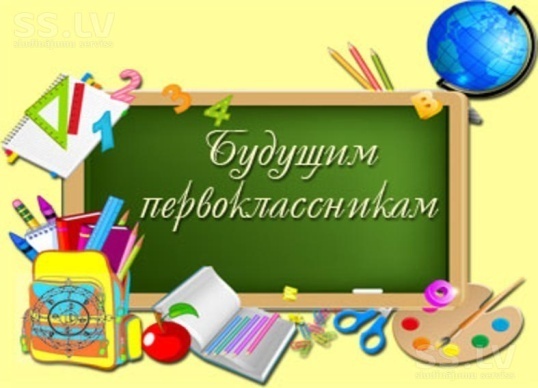                      учреждение образования                   «Гимназия № 1   г. Воложина»в школу будущего первоклассника «Готовимся к школе»Школа будущего первоклассника – это:- адаптация детей к школе;- развитие уровня интеллектуальных и творческих способностей детей; - развитие мелкой моторики руки и произвольного внимания;- расширение кругозора детей и объема памяти; - методические рекомендации для  индивидуальной  работы      с детьми по подготовке к школе	Первое занятие состоится 25 ноября  2023 г. в 10.00 в  каб. 130С  детьми будут заниматься опытные   учителя начальных классовКрасковская Светлана ВасильевнаРадивилка Елена НиколаевнаМы поможем детям адаптироваться к школе, почувствовать себя  уверенными и самостоятельными.Выбирая нашу гимназию,  Вы  выбираете качество знаний, здоровье,  успешность Ваших детей! Мы всегда рады видеть Вас и Ваших детей!